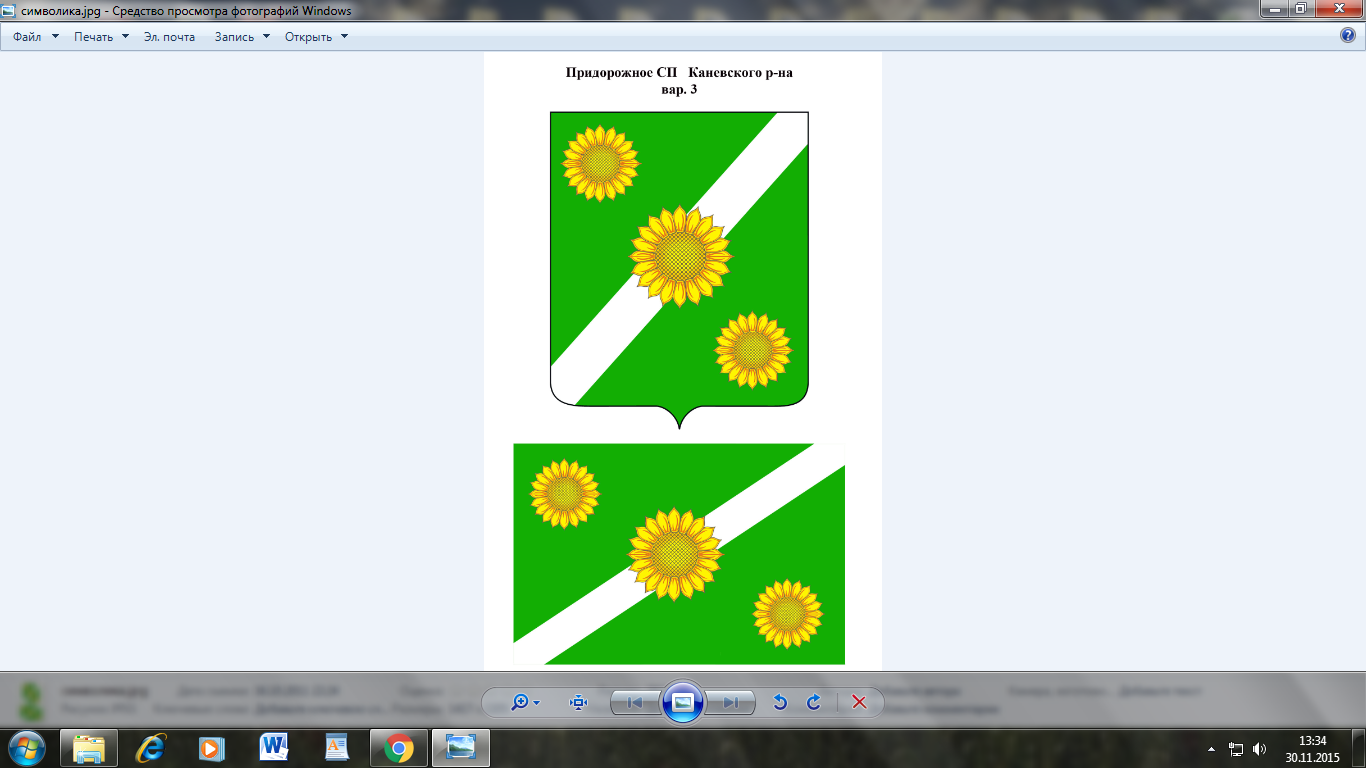 администрация Придорожного сельского поселенияКаневского РАЙОНАПОСТАНОВЛЕНИЕот 09.02.2018 года							№ 15ст-ца ПридорожнаяОб утверждении перечня видов муниципального контроля и органов местного самоуправления Придорожного сельского поселения Каневского района, уполномоченных на их осуществлениеВ соответствии с Федеральным законом от 06 октября 2003 года № 131-ФЗ «Об общих принципах организации местного самоуправления в Российской Федерации», Федеральным законом от 26 декабря 2008 года № 294-ФЗ «О защите прав юридических лиц и индивидуальных предпринимателей при осуществлении государственного контроля (надзора) и муниципального контроля», Уставом Придорожного сельского поселения Каневского района, постановляю:1. Утвердить перечень видов муниципального контроля и органов местного самоуправления Придорожного сельского поселения Каневского района, уполномоченных на их осуществление (приложение).2. Общему отделу администрации Придорожного сельского поселения Каневского района (Ракова) разместить настоящее постановление на официальном сайте Придорожного сельского поселения Каневского района в информационно-телекоммуникационной сети «Интернет».3. Контроль за выполнением настоящего постановления оставляю за собой.4. Постановление вступает в силу со дня его подписания.Глава Придорожного сельского поселенияКаневского района 					А.Н. КамышанПЕРЕЧЕНЬ видов муниципального контроля  и органов местного самоуправления Придорожного сельского поселения Каневского района, уполномоченных на их осуществлениеНачальник общего отдела администрации Придорожногосельского поселения Каневского района		                 Е.А. РаковаПРИЛОЖЕНИЕУТВЕРЖДЕНпостановлением администрации  Придорожного сельского поселения Каневского района от 09.02.2018 №15N п/пНаименованиевида муниципального контроляНаименование органа местного самоуправления, уполномоченного на осуществление соответствующего вида муниципального контроля (с указанием наименования структурного подразделения органа местного самоуправления, наделенного соответствующими полномочиями)Реквизиты нормативных правовых актов Российской Федерации, Краснодарского края, администрации Придорожного сельского поселения Каневского района и Совета Придорожного сельского поселения Каневского района, регулирующий соответствующий вид муниципального контроля1. муниципальный контроль за сохранностью автомобильных дорог местного  значения в границах населенных пунктов  Придорожного сельского поселения Каневского района отдел учета и отчетности администрации Придорожного сельского поселения Каневского районаФедеральный закон от 10 декабря 1995 года №196-ФЗ «О безопасности дорожного движения";Федеральный закон от 8 ноября 2007 года №257-ФЗ «Об автомобильных дорогах и о дорожной деятельности в Российской Федерации и о внесении изменений в отдельные законодательные акты Российской Федерации»;3) Постановление администрации Придорожного сельского поселения Каневского района  от 25.03.2013(в ред. от 13.05.2014 №40, от 11.03.2016 №36, от 11.04.2016 №46, от 16.01.2017 №1, от 17.01.2018 №5) «Об утверждении Порядка  организации и осуществления муниципального контроля администрацией Придорожного сельского поселения Каневского района Краснодарского края»; 4)Постановление администрации Придорожного сельского поселения Каневского района  от 11.03.2015 №30 «Об утверждении административного  регламента  по исполнению муниципальной функции осуществления муниципального контроля за сохранностью автомобильных дорог местного  значения в границах населенных пунктов  Придорожного сельского поселения Каневского района»2. муниципальный контроль за соблюдением Правил благоустройства на территории Придорожного сельского поселения Каневского района общий отдел администрации Придорожного сельского поселения Каневского района 1) Федеральный закон от 26 декабря 2008 года N 294-ФЗ "О защите прав юридических лиц и индивидуальных предпринимателей при осуществлении государственного контроля (надзора) и муниципального контроля»;2) Постановление администрации Придорожного сельского поселения Каневского района  от 11.01.2018  №2 «Об утверждении Административного регламента по исполнению муниципальной функции по осуществлению муниципального контроля за соблюдением правил благоустройства на территории Придорожного сельского поселения Каневского района»;3) Постановление администрации Придорожного сельского поселения Каневского района  от 25.03.2013(в ред. от 13.05.2014 №40, от 11.03.2016 №36, от 11.04.2016 №46, от 16.01.2017 №1, от 17.01.2018 №5) «Об утверждении Порядка  организации и осуществления муниципального контроля администрацией Придорожного сельского поселения Каневского района Краснодарского края».